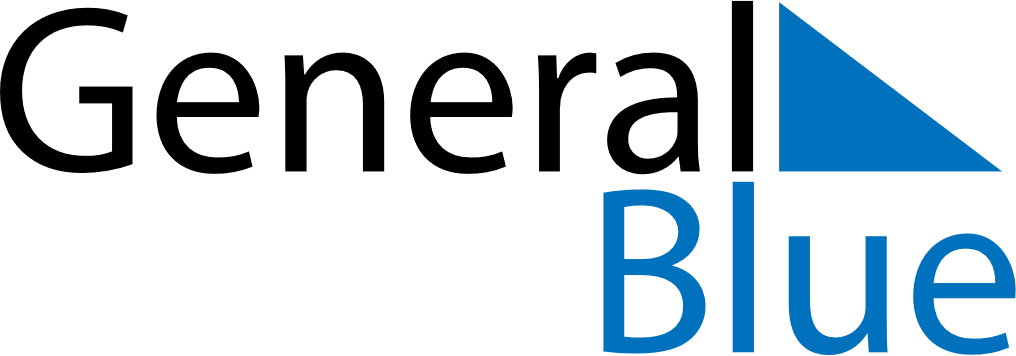 2021 – Q3Guatemala  2021 – Q3Guatemala  2021 – Q3Guatemala  2021 – Q3Guatemala  2021 – Q3Guatemala  JulyJulyJulyJulyJulyJulyJulySUNMONTUEWEDTHUFRISAT12345678910111213141516171819202122232425262728293031AugustAugustAugustAugustAugustAugustAugustSUNMONTUEWEDTHUFRISAT12345678910111213141516171819202122232425262728293031SeptemberSeptemberSeptemberSeptemberSeptemberSeptemberSeptemberSUNMONTUEWEDTHUFRISAT123456789101112131415161718192021222324252627282930Jul 2: Army DaySep 15: Independence Day